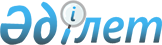 О внесении изменений в решение Петропавловского городского маслихата от 29 июля 2009 года № 3 "Об оказании социальной помощи отдельным категориям граждан по бесплатному проезду на автомобильном транспорте в городе Петропавловске"Решение Петропавловского городского маслихата Северо-Казахстанской области от 15 сентября 2017 года № 4. Зарегистрировано Департаментом юстиции Северо-Казахстанской области 10 октября 2017 года № 4339
      В соответствии со статьей 26 Закона Республики Казахстан "О правовых актах", Петропавловский городской маслихат РЕШИЛ:
      1. Внести в решение Петропавловского городского маслихата" от 29 июля 2009 года № 3 "Об оказании социальной помощи отдельным категориям граждан по бесплатному проезду на автомобильном транспорте в городе Петропавловске, (зарегистрировано в Реестре государственной регистрации нормативных правовых актов под № 13-1-161, опубликовано от 21 августа 2009 года № 34 в газете "Кызылжар нұры", в газете от 21 августа 2009 года № 34 "Проспект-СК" следующие изменения: 
      подпункт 8) пункта 2 изложить в следующей редакции:
      "8) Департамент ""Межведомственный расчетный центр социальных выплат""-филиал некоммерческого акционерного общества "Государственная корпорация "Правительство для граждан" по Северо-Казахстанской области;",
      подпункт 10) пункта 2 изложить в следующей редакции:
      "10) Коммунальное государственное учреждение "Отдел занятости и социальных программ акимата города Петропавловска";",
      подпункт 11) пункта 2 изложить в следующей редакции:
      "11) Коммунальное государственное учреждение "Аппарат акима города Петропавловска";",
      подпункт 12) пункта 2 изложить в следующей редакции:
      "12) Департамент "Центр обслуживания населения"- филиала некоммерческого акционерного общества "Государственная корпорация "Правительство для граждан" по Северо-Казахстанской области.",
      пункт 3 изложить в следующей редакции:
      "3. Уполномоченному органу коммунальному государственному учреждению "Отдел занятости и социальных программ акимата города Петропавловска" организовать социальную помощь в соответствии с законодательством Республики Казахстан о государственных закупках с применением особого порядка осуществления государственных закупок услуг, предусмотренных государственным социальным заказом.".
      2. Настоящее решение вступает в силу со дня его государственной регистрации в органах юстиции и вводится в действие по истечении десяти календарных дней после дня его первого официального опубликования.
					© 2012. РГП на ПХВ «Институт законодательства и правовой информации Республики Казахстан» Министерства юстиции Республики Казахстан
				
      Председатель

      сессии Петропавловского

      городского маслихата

Т. Токмухамбетов

      Секретарь

      Петропавловского

      городского маслихата

А. Бердагулов
